Endeligt designforslag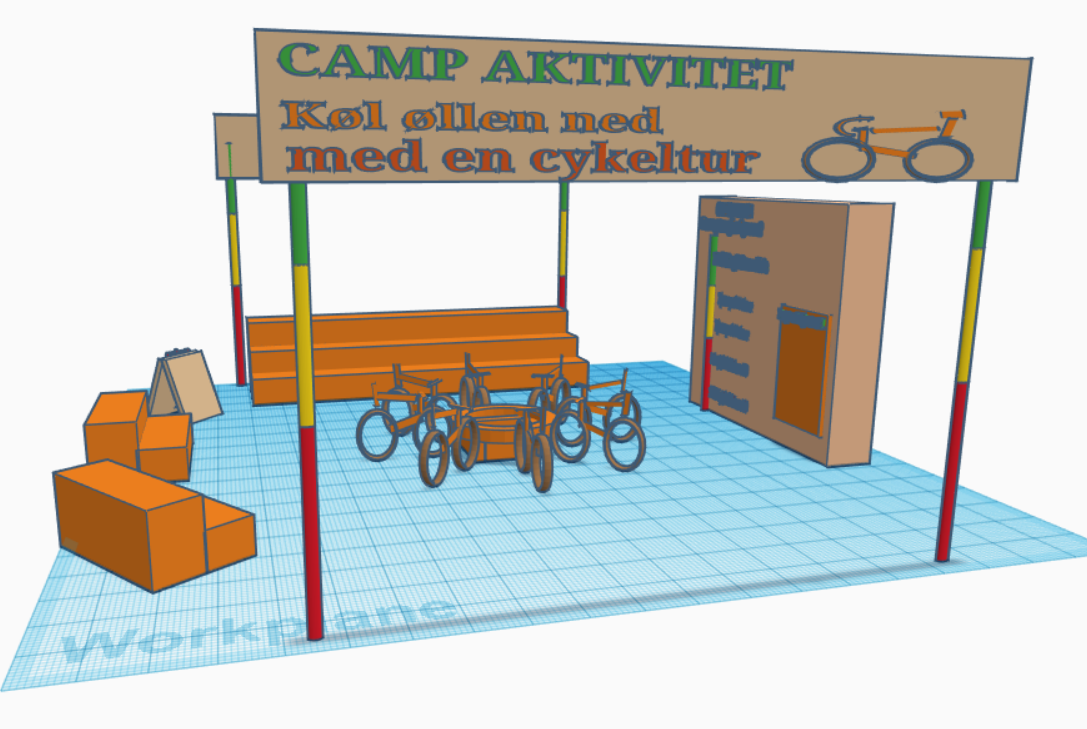 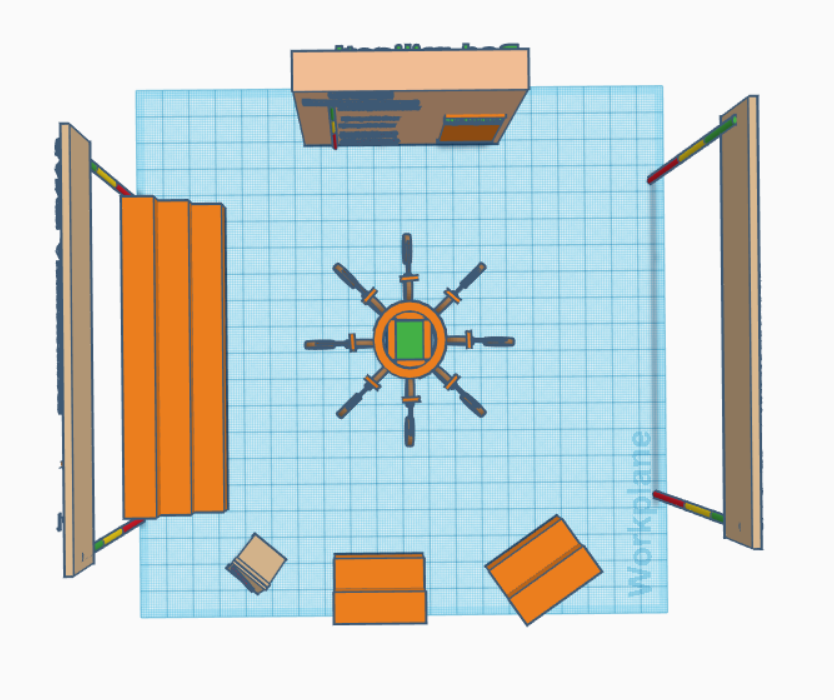 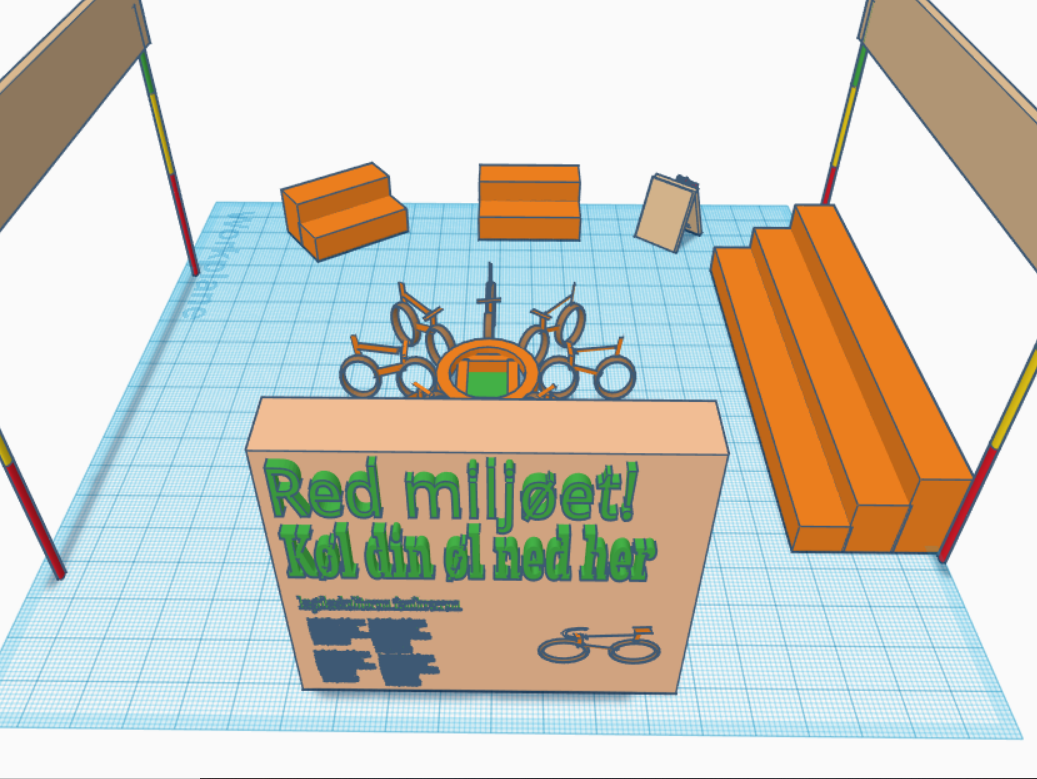 